Н А К А З 30.01.2019                                                                                        № 24Про проведення районнихзмагань з бадмінтону     На виконання листа Департаменту освіти Харківської міської ради                 від 25.01.2019  № 226/02-20/19 щодо проведення щодо проведення змагань з бадмінтону у рамках Харківських шкільних спортивних ліг, відповідно  до «Стратегії розвитку  Харківських спортивних шкільних ліг», Положення про проведення змагань шкільних ліг з видів спорту серед школярів загальноосвітніх навчальних закладів м. Харкова у  2018/2019 навчальному році під гаслом «Від команди школи до команди майстрів», Положення про організацію та проведення Харківської спортивної шкільної ліги з бадмінтону  серед учнів загальноосвітніх навчальних закладів  на 2018/2019 навчальний рік (далі – Положення) та з метою формування здорового способу життя, профілактики негативних явищ у дитячому та молодіжному середовищі, популяризації бадмінтону серед учнівНАКАЗУЮ:Провести районні змагання з бадмінтону (далі – Змагання) серед учнів   1-11 класів закладів загальної та середньої освіти (далі – ЗЗСО)  згідно з Положенням у приміщенні Школи вищої спортивної майстерності.21.02.20192. Директорам ЗЗСО:2.1. Надати  до Управління освіти заявки  у 2-х екземплярах на участь команд у Змаганнях, згідно з Положенням.До 21.02.20192.2. Забезпечити участь учнів у Змаганнях лише основної медичної групи.                                                                                    21.02.2019       2.3. Провести з учасниками Змагань цільові  інструктажі з техніки безпеки та бесіди із запобігання усім видам дитячого травматизму, зробити записи про їх проведення і відповідних журналах з техніки безпеки.До 21.02.2019       2.4. Призначити відповідальних за супроводження, збереження життя та здоров’я  дітей під час переїзду та проведення Змагань.До 21.02.2019       3. Методисту методичного центру Управління освіти Біліченко Л.Д. забезпечити організаційно-методичний супровід проведення Змагань та участь команд ЗЗСО у даному заході.21.02.2019       4. Завідувачу лабораторії комп’ютерних технологій в освіті Мотрічу Д.І.   розмістити даний  наказ на сайті Управління освіти.До 08.02.2019       5. Контроль за виконанням наказу покласти на заступника начальника  Управління освіти Матвєєву О.В.Начальник Управління освіти                                             І.І.ГОРБАЧОВАЗ наказом ознайомлені:Матвєєва О.В.Мотріч Д.І. Біліченко Л.Д.  Біліченко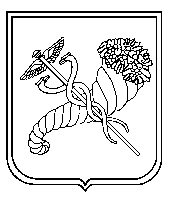 